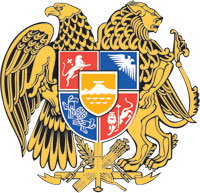 ՀԱՅԱՍՏԱՆԻ ՀԱՆՐԱՊԵՏՈՒԹՅՈՒՆՏԱՐԱԾՔԱՅԻՆ ԿԱՌԱՎԱՐՄԱՆ ԵՎ ԵՆԹԱԿԱՌՈՒՑՎԱԾՔՆԵՐԻ ՆԱԽԱՐԱՐԵրևան-0010, Հանրապետության հր. Կառավարական տուն 3“.......” ........................ 2021թ.					N...............................ՀՀ ֆինանսների նախարարՏ. ԽաչատրյանինՀՀ էկոնոմիկայի նախարարՎ. ՔերոբյանինՀՀ առողջապահության նախարարԱ. ԱվանեսյանինՀՀ շրջակա միջավայրի նախարար Ռ. ՊետրոսյանինՀՀ արտակարգ իրավիճակների նախարարԱ. ՓիլոյանինՀՀ բարձր տեխնոլոգիական արդյունաբերության նախարարՎ. ԽաչատուրյանինՀՀ կրթության, գիտության, մշակույթի և սպորտի նախարարՎ. ԴումանյանինՀՀ միջուկային անվտանգության կարգավորման կոմիտեի նախագահ Ա. ՄարտիրոսյանինՀՀ հանրային ծառայությունները կարգավորող հանձնաժողովի նախագահԳ. ԲաղրամյանինՀՀ ազգային անվտանգության ծառայության տնօրենԱ. ԱբազյանինՀՀ պետական եկամուտների կոմիտեի նախագահՌ. ԲադասյանինՀՀ ոստիկանության պետ
Վ. ՂազարյանինՀարգելի΄   պարոն/տիկինԿից Ձեր քննարկմանն ենք ներկայացնում «Հայաստանի Հանրապետությունում առաջացած ռադիոակտիվ թափոնների և աշխատած միջուկային վառելիքի անվտանգ կառավարման ռազմավարությանը և Հայաստանի Հանրապետությունում առաջացած ռադիոակտիվ թափոնների և աշխատած միջուկային վառելիքի անվտանգ կառավարման ռազմավարության դրույթների իրականացումն ապահովող միջոցառումների կատարման պլան – ժամանակացույցին հավանություն տալու և Հայաստանի Հանրապետության կառավարության 2019 թվականի հունվարի 10-ի N 3-Լ  որոշումը ուժը կորցրած ճանաչելու մասին» ՀՀ կառավարության որոշման նախագիծը (այսուհետ՝ Նախագիծ): Խնդրում ենք ՀՀ կառավարության 2021 թվականի փետրվարի 25-ի թիվ 252-Լ որոշման հավելվածի 16-րդ կետով սահմանված ժամկետներում ՀՀ տարածքային կառավարման և ենթակառուցվածքների նախարարություն ներկայացնել Ձեր դիտողությունները և առաջարկությունները վերոնշյալ Նախագծի վերաբերյալ: 	Առդիր՝ 4 ֆայլ:                 Հարգանքով`                                                                                                                               Գ. ՍանոսյանԿատարող` Նունուֆար ԱլեքյանԷներգետիկայի վարչությունԱտոմային էներգետիկայի բաժինԳլխավոր մասնագետ, Հեռախոս՝  010 515 115nalekyan08@gmail.com